易制毒化学品进出口管理目录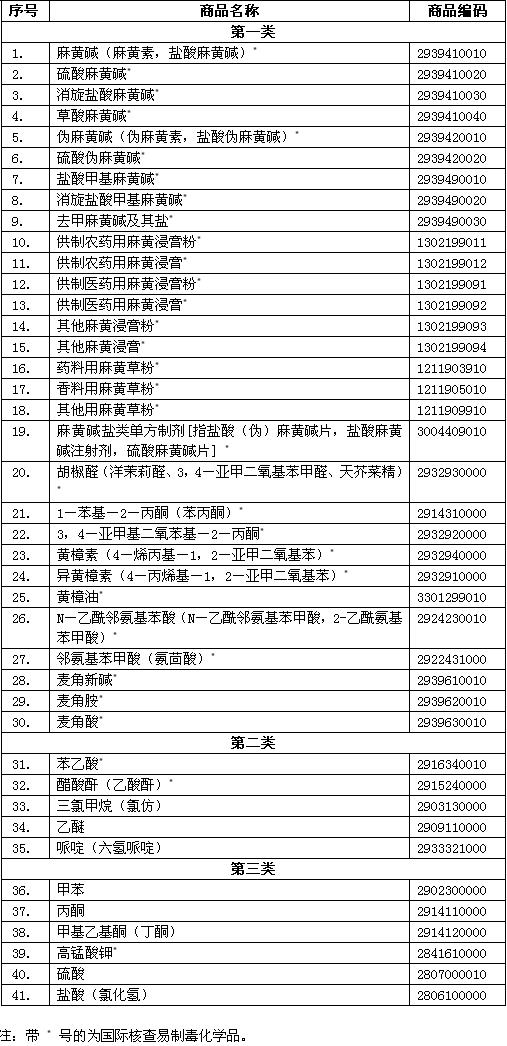 